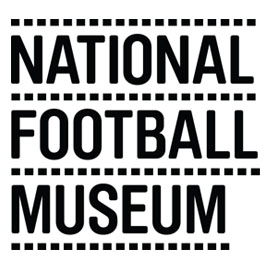 VOLUNTEER APPLICATION FORMPlease type or use black ink to complete this form as it may be photocopied.All information will be treated as confidentialWhich volunteering opportunity are you applying for?PERSONAL DETAILSFirst Name(s) 					Last Name						Home Address						Contact Address (if different)Telephone Number (home)				Telephone Number (mobile)Email AddressVOLUNTEER OPPORTUNITYPlease give details of any skills or interests you have which you feel may be relevant to your volunteering application (previous work or volunteering experience, training, foreign languages spoken etc.):In order to help us ensure your safety whilst volunteering with us, please provide details of any health issues which you feel we should be aware of:How did you find out about this position?When would you like to volunteer? I declare that the information I have given is true to the best of my knowledge.	Signed……………………………………………………………………………………	Date	……………………………………………………………………………………..Please return completed forms to:Darren Collingwood, Visitor Experience ManagerNational Football Museum, Urbis Building, Cathedral Gardens, Manchester M4 3BG or email to volunteering@nationalfootballmuseum.com.Privacy & GDPR Policy: Volunteer ProgrammeThe National Football Museum is committed to protecting and respecting your privacy. When joining the volunteer programme, you consent to the National Football Museum collecting, using and storing necessary personal information obtained by the National Football Museum. The information kept on file is required for contact, management and insurance purposes. In accordance with the General Data Protection Regulations (GDPR) which came into force on 25 May 2018, the museum will not hold information for longer than necessary, nor will it request any personal information without purpose, or disclose information to any parties unless we have specifically obtained your permission to do so. The information required and held by the museum includes your name, address, date of birth, uniform size (where applicable) and telephone, email and emergency contact information. We also collect and hold demographic information including disability, ethnicity, gender, sexual orientation and religious belief to monitor our equal opportunities policy but volunteers can opt out of providing this data. The data is kept on secure, password protected and user defined access programs, and is deleted six months after you end your role at the museum. You are entitled to view, amend or delete any of the personal information the museum holds about you. If you have any questions or would like to request a copy of the information the museum holds about you (this is called a Subject Access Request); please contact dataprotection@nationalfootballmuseum.com .Post Code:Post CodeMondayTuesdayWednesdayThursdayFridaySaturdaySundayAMPMEQUAL OPPORTUNITIES MONITORINGThe National Football Museum is committed to ensuring that there is no discrimination on the grounds of race, sex, age, disability, sexual orientation or marital status, either in access to employment or in employment practices.To help us monitor the effectiveness of our Equal Opportunities Policy, please complete the appropriate details below.  Your co-operation will greatly help us to promote equality of opportunity. This information will be used for monitoring purposes only and will be treated as strictly confidential.Gender: Which of these options best describes how you think of yourself? Male        Female        Non-binary       In Another WayDate of Birth:Nationality: Ethnic Group (please tick)Ethnic Group (please tick)   White British                                                           White Other (please specify)   Mixed/multiple Ethnic Background   Black or Black British   Asian or Asian British   Other Ethnic Group (please specify)   Prefer Not To SayDo you identify yourself as having a disability?     Yes          No    Prefer not to sayIf yes, please specify and make us aware if there are any additional requirements or assistance that you would require from us:………………………………………………………………………………………………………………………………………………………………………………………………………………………………………………………………………………………………………………………………………………………………………………………………………………………………………………………………………………………………………………………………………………………………………………………………………………………………………………………………………………………..What is your religion or belief, even if you're not currently practicing?What is your religion or belief, even if you're not currently practicing?  Buddhist     Christian                                                          Hindu                                                          Humanist                                                          Jewish                                                          Muslim                                                                                                         Sikh                                                       Agnostic                                                          No Religion (Atheist)                                                     Other (please specify)   Prefer not to sayWhich of the following best describes how you think of yourself?Which of the following best describes how you think of yourself?  Bisexual      Gay                                                          Lesbian                                                         Heterosexual/Straight                                                          In another way (specify [optional])   Prefer not to say